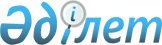 О мерах по дальнейшему развитию системы экспортного контроля в Республике Казахстан
					
			Утративший силу
			
			
		
					Постановление Кабинета Министров Республики Казахстан от 24 марта 1995 г. N 338. Утратило силу - постановлением Правительства РК от 14 декабря 1999 г. N 1917 ~P991917.
    В целях защиты стратегических интересов Республики Казахстан,
выполнения международных обязательств, дальнейшего развития и
совершенствования системы экспортного контроля Кабинет Министров
Республики Казахстан постановляет:
     1. Создать Государственную комиссию Республики Казахстан по
экспортному контролю согласно приложению.
     2. Пункты 2-8 утратили силу постановлением Правительства РК от 24
        сентября 1998 г. N 950.  
 P980950_ 
 
  
       Первый заместитель
        Премьер-министра
      Республики Казахстан

                                            Приложение
                                          к постановлению
                                         Кабинета Министров
                                        Республики Казахстан
                                      от 24 марта 1995 г. N 338

                               Состав
                      Государственной комиссии
            Республики Казахстан по экспортному контролю 
<*>

     
     Сноска. Состав комиссии - в редакции постановления Правительства РК
от 24 сентября 1998 г. N 950  
 P980950_ 
 . Внесены изменения - постановлением 
Правительства РК от 6 сентября 1999 г. N 1311  
 P991311_ 
 ; от 10 сентября 1999 
г. N 1363  
 P991363_ 
 .
           
Токаев              - заместитель Премьер-Министра-Министра
Касымжомарт           иностранных дел Республики Казахстан, 
Кемелевич             председатель Комиссии

Абитаев             - вице-Министр энергетики, индустрии и
Есберген              торговли Республики Казахстан, заместитель
Абитаевнч             председателя Комиссии

                          Члены Комиссии:

Амрин               - Директор Департамента бюджетного
Госман                планирования Агентства по стратегическому
Каримович             планированию и реформам Республики
                      Казахстан (по согласованию)

Саркытбаев Марат 
Карабекович         - Председатель Комитета по оборонной 
                      промышленности Министерства энергетики, 
                      индустрии и торговли Республики Казахстан,            
                      заместитель председателя Комиссии;

Баядилов            - заведующий сектором Секретариата Совета
Ергали                Безопасности Республики Казахстан (по
Мухамеджанович        согласованию)

Елубаев             - заместитель Председателя Комитета
Бауржан               национальной безопасности Республики
Ыскак-улы             Казахстан (по согласованию)

Ертлесова           - первый вице-Министр финансов Республики
Жаннат                Казахстан
Джургалиевна

Жантикин            - Генеральный директор Агентства по
Тимур                 атомной энергии Министерства науки -
Мифтахович            Академии наук Республики Казахстан

Идрисов             - первый вице-Министр иностранных дел
Ерлан                 Республики Казахстан
Абильфаизович

Кажибаев            - заместитель Министра обороны Республики
Амангельды            Казахстан по экономике и финансам

Камбаков            - заместитель Директора Департамента
Тлеубек               экспортного контроля и лицензирования
Уабович               Министерства энергетики, индустрии и
                      торговли Республики Казахстан, секретарь
                      Комиссии

Касымов             - Председатель Таможенного комитета
Гани                  Министерства финансов Республики Казахстан
Есенгельдинович

Кораблев            - заместитель заведующего Отделом
Валерий               внешнеэкономических связей и протокола -
Анатольевич           заведующий Сектором внешнеэкономических
                      связей Канцелярии Премьер-Министра
                      Республики Казахстан

Смагулов            - заведующий Сектором обороны и
Нурлан                правопорядка Канцелярии Премьер-Министра
Рахманбергенович      Республики Казахстан

Тулебаев            - Директор Департамента государственных
Алмас                 научно-технических программ и их ресурсного
Кажкенович            обеспечения Министерства науки - Академии
                      наук Республики Казахстан
    
      
      


					© 2012. РГП на ПХВ «Институт законодательства и правовой информации Республики Казахстан» Министерства юстиции Республики Казахстан
				